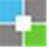 KOMUNALNI CENTAR IVANIĆ-GRAD D.O.O.10310 IVANIĆ-GRAD, Omladinska ulica 30Ivan Antolić,Voditelj sektora održavanja cesta i javnih površinatel.: 01 28 31 058mob.: 099 2639 066e-pošta: ivan.antolic@kcig.hrSmotra zimske službe -period zima 2019/2020 godinaZapisnikSastavljen dana 12.11.2019.godine u Ivanić-Gradu, Vučakovečka ulica-poslovno dvorište trgovačkog društva Binđo d.o.o..Predmet Zapisnika: Smotra zimske službe -provjera spremnosti izvođača radova o pružanju usluge čišćenja snijega, leda i posipavanja solju nerazvrstanih cesta na području Grada Ivanić-Grada u zimskom periodu 2019/2020 godine.Dana 12.11.2019. godine u 09:00 sati izvršen je uvid na terenu u Ivanić-Gradu, Vučakovečka ulica, poslovno dvorište trgovačkog društva Binđo d.o.o. u cilju provjere stanja vozila i opreme za potrebe obavljanja poslova zimske službe u zimskom periodu 2019/2020 godine.        Na smotri zimske službe bili su prisutni:Željko Mehmet-predstavnik MUP-a, PU Zagrebačke, PP Ivanić-GradTomislav Cuvaj-dogradonačelnik Grada Ivanić-GradaMario Mikulić-direktor trgovačkog društva Komunalni centar Ivanić-Grad d.o.o.Dražen Kruljac-voditelj zimske službe (Binđo d.o.o.)Ivan Antolić-voditelj zimske službe (Komunalni centar Ivanić-Grad d.o.o.)Prilikom smotre utvrđeno je da su sa vozila registrirana i zadovoljavajućeg stanja. Na sva vozila montirana je oprema (ralice i posipači) čime je osigurano poštivanje Ugovorenih odredaba za obavljanje rada zimske službe sukladno ugovoru. U krugu poslovnog dvorišta na lokaciji postoji zaštićeni prostor za deponiranje soli i sipine u kojima je ista deponirana, te će se naknadno pravovremeno nadopunjavati u periodu trošenja materijala.Izvoditelj je dužan obavljati zimsku službu operativno, prema Izvedbenom programu, na temelju naloga nadzorne osobe naručitelja. Početak čišćenja ili posipavanja te prekid istih radova isključivo se vrši sukladno nalogu voditelja zimske službe Ivana Antolića.Za potrebe održavanja zimske službe važni su slijedeći kontakti:Marinko Bakin -MUP-PP Ivanić-Grad, 091/5055-868, mbakin@mup.hrMario Mikulić-Komunalni centar Ivanić-Grad d.o.o., 099/8080-321, mario.mikulic@kcig.hrIvan Antolić-Komunalni centar Ivanić-Grad d.o.o., 099/2639-066, ivan.antolic@kcig.hrDražen Kruljac-Binđo d.o.o., 098/325-016, dražen@bindjo.hrTomislav Abramović-Grad Ivanić-Grad, 098/9911-614, tomislav.abramovic@ivanic-grad.hrU slučaju primjedbi na održanu smotru zimske službe ili na ispisani zapisnik sa održane smotre zimske službe, svi zainteresirani mogu se javiti voditelju zimske službe u Komunalni centar Ivanić-Grad d.o.o..Svaka primjedba mora se dostaviti pismenim putem najkasnije do početka rada zimske službe (15.11.2019 godine), a odgovor na istu dostavit će se svim sudionicima smotre.                                                                                                                                   Voditelj zimske službe                                                                                                                                                                                                  Komunalni centar Ivanić-Grad d.o.o.                                                                                                                                                                                                           Ivan Antolić                                                                                                                                    DOSTAVITI:MUP, PU ZAGREBAČKA , PP IVANIĆ-GRAD, Maznica 4, Ivanić-GradGRAD IVANIĆ-GRAD, Park hrvatskih branitelja 1, Ivanić-GradBINĐO d.o.o., Majdekova ulica 17, Ivanić-GradU predmet-ovdje 